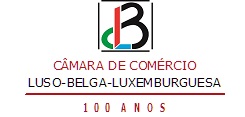 "Torre de Belém" Competition2018 is a very important year for our Chamber of Commerce as we celebrate our 100th anniversary and this made evident by the prolonged existence of commercial relations between the three countries that make up the CCLBL.In this context we present the "Torre de Belém" competition, which will be awarded during our Gala Dinner on 15 November 2018.This competition is for:Companies established in Belgium or in the Grand Duchy of Luxembourg, having distinguished themselves in 2017 in the field of international trade between Portugal, Belgium or the Grand Duchy of Luxembourg;Companies established in Portugal, having distinguished themselves in 2017 in the field of international trade between Belgium, the Grand Duchy of Luxembourg and Portugal;Two "Torre de Belém" prizes will be awarded to the winners during the Gala Dinner of the Luso-Belgian-Luxembourg Chamber of Commerce, which will take place on 15 November 2018 at a place yet to be designated in Lisbon.If you have an agent in Portugal, don't hesitate to send us your contacts, to participate in the Contest!"Torre de Belém - International" AwardThe "Torre de Belém - International" prize is a prize to recognize the merit of companies established in Belgium or in the Grand Duchy of Luxembourg which have distinguished themselves in the field of international trade between Portugal, Belgium or the Grand Duchy of Luxembourg in the year 2017."Torre de Belém - National Award"The "Torre de Belém - Nacional Award" is a prize to recognize the merit of companies established in Portugal that have distinguished themselves in the field of international trade between Belgium, the Grand Duchy of Luxembourg and Portugal in 2017.Applications The interested companies must submit their application to the Luso-Belgian-Luxembourg Chamber of Commerce up to 5 November 2018 which consists of:Application form;Cover letter - maximum of 2 pages A4;Evolution, for the last 3 years (2017, 2016 and 2015) of the volume of (i) exports to Portugal by companies established in Belgium or the Grand Duchy of Luxembourg, or (ii) companies established in Portugal that import products originating in Belgium or the Grand Duchy of Luxembourg, as the case may be. Selection CriteriaCandidates will be selected and evaluated on the basis of:Performance in exports of products from Belgium or the Grand Duchy of Luxembourg to Portugal;Performance in the field of imports into Portugal of products originating in Belgium or the Grand Duchy of Luxembourg;Launch of new products or services in Portugal;Innovative nature of products or services offered in Portugal;Increase in the presence of products originating in Belgium or the Grand Duchy of Luxembourg in the Portuguese market;Approach to the Portuguese market;Originality of products and services and marketing in Portugal;Creation of partnerships;Good Corporate Governance practices;Good practices in the field of Corporate Social Responsibility;Reinforcement of the image of Belgium or of the Grand Duchy of Luxembourg.JuryThe jury will be composed by:	- Ambassador of the Grand Duchy of Luxembourg in Portugal;	- Ambassador of Belgium in Portugal;	- Representatives of FIT, AWEX AND BRUSSELS-EXPORT in Portugal;	- Collaborator for Commercial Affairs of Luxembourg in Portugal;	- Sponsors of the event;	- Vice Presidents of CCLBL;	- President of CCLBL (non-voting).DeliberationThe deliberation will take place in two phases during the month of November 2018: Phase 1 : Selection of up to four nominees established in Belgium or Grand Duchy of Luxembourg and up to four nominees established in Portugal;Phase 2 : Selection of the two winners respectively in Belgium or the Grand Duchy of Luxembourg (an international winner) and in Portugal (a national award winner).Winners' RightsWinners may, after delivery of the prize, use the prize logo they have won in any of their documentation.AwardsAt the CCLBL Centennial Gala Dinner in November 2018, winners will be announced, and the prizes will be awarded.Conditions of participationParticipation in the contest is free.Nominees shall cover their travel and subsistence expenses in Portugal.The participation of one representative from each nominee at the Memorial Dinner will be free.For more information, please contact:Luso-Belga Chamber of Commerce and LuxembourgTel: (+351) 968803886E-mail: isabel.matos@cclbl.com - Web: www.cclbl.com